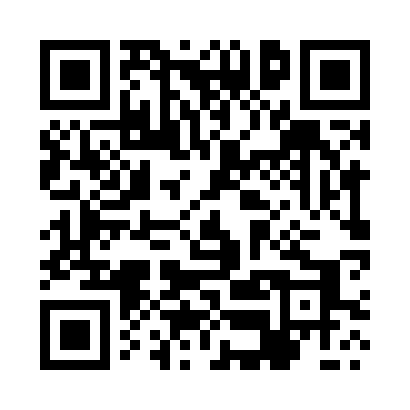 Prayer times for Stryjewo, PolandWed 1 May 2024 - Fri 31 May 2024High Latitude Method: Angle Based RulePrayer Calculation Method: Muslim World LeagueAsar Calculation Method: HanafiPrayer times provided by https://www.salahtimes.comDateDayFajrSunriseDhuhrAsrMaghribIsha1Wed2:204:5912:335:438:0810:382Thu2:194:5712:335:448:1010:393Fri2:184:5512:335:458:1210:404Sat2:174:5312:335:468:1310:415Sun2:164:5112:335:478:1510:416Mon2:154:4912:335:488:1710:427Tue2:154:4712:335:508:1910:438Wed2:144:4512:325:518:2110:449Thu2:134:4312:325:528:2210:4410Fri2:124:4212:325:538:2410:4511Sat2:124:4012:325:548:2610:4612Sun2:114:3812:325:558:2810:4713Mon2:104:3612:325:568:2910:4714Tue2:104:3512:325:578:3110:4815Wed2:094:3312:325:588:3310:4916Thu2:084:3112:325:598:3410:4917Fri2:084:3012:326:008:3610:5018Sat2:074:2812:326:018:3810:5119Sun2:064:2712:336:018:3910:5220Mon2:064:2512:336:028:4110:5221Tue2:054:2412:336:038:4210:5322Wed2:054:2212:336:048:4410:5423Thu2:044:2112:336:058:4510:5424Fri2:044:2012:336:068:4710:5525Sat2:034:1812:336:078:4810:5626Sun2:034:1712:336:088:5010:5627Mon2:034:1612:336:088:5110:5728Tue2:024:1512:336:098:5210:5829Wed2:024:1412:336:108:5410:5830Thu2:014:1312:346:118:5510:5931Fri2:014:1212:346:118:5611:00